Upřesnění zadávacích podmínek č. 1Zadavatel:Gymnázium Havířov-Podlesí, příspěvková organizaceStudentská 1198/11, Havířov-Podlesí, 736 01IČ: 62331582Mandatář:DUCK Consulting s.r.o.Zalužanského 1184, 703 84 Ostrava – VítkoviceZastoupen: Ing. Robert KačerIČ: 27778061V Ostravě dne 18. května 2012Upřesnění zadávacích podmínek č.1Z pověření shora uvedeného zadavatele na podlimitní veřejnou zakázku s názvem „Vybavení učeben přírodovědných předmětů“ realizované v rámci projektu „Zkvalitnění výuky přírodovědných předmětů na GSH“, číslo projektu:  CZ.1.07/1.1.24/01.0012,  spolufinancovaného z Operačního programu Vzdělávání pro konkurenceschopnost. Zadávané v zjednodušeném podlimitním řízení realizovaného dle  zákona č. 137/2006 Sb., o veřejných zakázkách, ve znění pozdějších předpisů, s vyznačením navrhovaných změn a doplnění způsobených zákonem č. 55/2012 Sb.Vám sděluje následovné:Kvalifikovaným pro plnění veřejné zakázky je dodavatel, který mimo jiné kvalifikační požadavky uvedené v zadávací dokumentaci, předloží také čestné prohlášení o své ekonomické a finanční způsobilosti splnit veřejnou zakázku. S přáním příjemného dne           				             										        	        									…………………………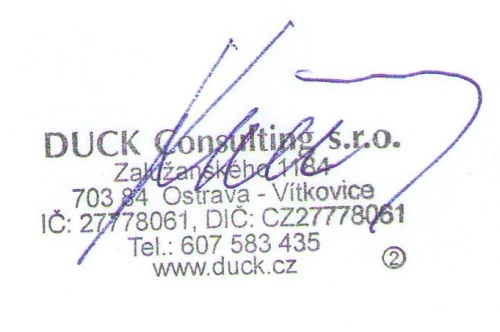 								Ing. Robert Kačer								DUCK Consulting s.r.o.								mandatář